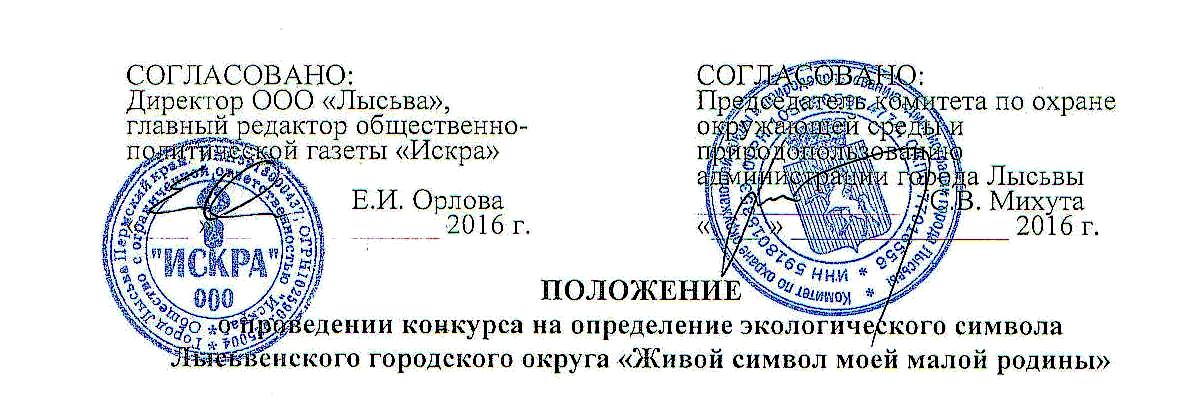 ПОЛОЖЕНИЕо проведении конкурса на определение экологического символа Лысьвенского городского округа «Живой символ моей малой родины»I. ВведениеМногие страны мира имеют свои живые символы, которые хорошо нам знакомы: представляя себе Австралию, почти все связывают ее с кенгуру; символом Великобритании стала симпатичная певчая птичка зарянка; живыми символами Олимпийских игр в Сочи стали белый мишка, леопард и зайка… Символ – это не герб, а всенародный любимец, амулет, через который можно выразить идеи, понятия, чувства людей, передать неповторимость местности, выразить экологические и моральные идеи. У каждого из нас, живущего в городе или селе, имеются свои ассоциации родных мест с каким-нибудь объектом живой природы. Так почему бы и лысьвенцам не выбрать живой символ – животное или растение, символизирующее нашу природу, родной город или село, который впоследствии может стать и экологическим  «брэндом» территории?Именно эта мысль подвигла организаторов конкурса предложить лысьвенцам подумать, какой вид животных и растений является характерным или уникальным для нашей местности, через живой символ города отразить неповторимый характер людей, живущих на Лысьвенской земле.Главные критерии отбора образа - узнаваемость, традиционность, возможность использовать символ для экологического просвещения и образования. Выбранный по итогам голосования символ планируется в 2017 году установить на территории города в форме арт-объекта. Так символ станет действительно живым и может начать действовать, его изображение можно использовать там, где нужна помощь нашей природе, поможет защищать природу от браконьеров и лесных пожаров, проводить экскурсии, просвещать население по вопросам охраны природных богатств, их разумного и бережного использования.II. Общие положения2. Цели и задачи конкурса:2.1. Основной целью конкурса является воспитание у населения любви и познавательной активности к природе родного края, развитие бережного отношения к представителям животного и растительного мира.2.2. Задачи конкурса:- привлечение внимания населения к проблеме сохранения красоты и богатства природных экосистем;- пропаганда идеи сохранения живой природы как гаранта экологической стабильности - содействие процессу изучения животного мира Лысьвенского городского округа и Пермского края;- определение животного или растения, символизирующего флору и фауну Лысьвенского городского округа.2.3. Организаторы конкурса: редакция общественно-политической газеты «Искра»; комитет по охране окружающей среды и природопользованию администрации города Лысьвы.2.4. Сроки проведения конкурса: с 01 апреля по 30 июня 2016 г.2.5. Для подведения итогов конкурса и определения победителей создается конкурсная комиссия с участием представителей организаторов конкурса, управления культуры, управления образования, отдела по связям с общественностью администрации города Лысьвы, профессиональных художников, городского общества краеведов (приложение 2). 2.7. Информация о Конкурсе размещается на официальном сайте газеты «Искра» http://iskra.lysva.ru и администрации города Лысьвы, в разделе «Экологические мероприятия и конкурсы»  http://www.adm-lysva.ru/vlast/administratsiya-goroda-lysvy/oosip/ekologicheskie-meropriyatiya-i-konkursy.php.III. Условия участия3.1. В Конкурсе могут принять участие все желающие в возрасте от 7 лет: учащиеся общеобразовательных школ, воспитанники учреждений дополнительного образования, художественных кружков и изостудий, взрослое население.3.2. Участие в конкурсе является бесплатным.3.3. Для участия в конкурсе необходимо до 01.06.2016 представить конкурсную работу (информационную карту и изображение животного) по следующим адресам:- г. Лысьва, ул. Мира, 15, редакция газеты «Искра», контактное лицо – Кожевникова Елена Викторовна, тел. 2-74-82;- г. Лысьва, ул. Мира, 10 (4 этаж), комитет по охране окружающей среды и природопользованию, контактное лицо Колобова Елена Геннадьевна, тел. 2-78-30. 3.4. Каждый участник имеет право представить на Конкурс 1 работу в каждой номинации. 3.5. Плагиат (копирование или присвоение ранее созданных работ, работ из интернет-источников) не допускается.3.6. От каждого участника (коллектива) ожидается не более одного рисунка (художественной работы) и одного обоснования-сочинения.3.7. При отправке работ от имени образовательного учреждения прилагается перечень с указанием ФИО и возраста авторов, названия работ, наименования школы, контактных данных руководителей.IV. Номинации конкурсаI номинация: Художественное творчество.Работы представляются в виде художественного изображения «живого символа». Это может быть рисунок, аппликация, эскиз, эмблема, герб и т. д. Под «живым символом» понимается объект живой природы (определенный вид животных и растений), характерный или уникальный для территории Лысьвенского округа.Требования к работам:- для участия в художественной номинации принимаются работы размером А3 (297х420 мм), выполненные в любой технике и стиле, без паспарту и рам работы в электронном виде не принимаются;- конкурсная работа должна включать следующие элементы: изображение животного, название животного и его Имя, работа сопровождается информационной картой (приложение 1).- изображение животного должно быть самостоятельной работой участника конкурса.Сведения об авторе и другая информация указываются только на обороте рисунка (аппликации и т.д.), либо приклеиваются с обратной стороны так, чтобы не повредить работу. II номинация: ЛитературнаяУчастник данной номинации представляет письменную работу (сочинение, рассказ, сказка, легенда, эссэ) с аргументированным обоснованием выбора именно этого вида животного или растения, в чем заключается его уникальность или характерность для Лысьвенского городского округа, интересные факты, связь с местными традициями и жизнью населения и т. д.). К письменной работе прилагается рисунок «живого символа» размером формата А4 (стандартный альбомный лист размером 210х297 мм). На обратной стороне рисунка, в  левом верхнем углу также указываются данные об авторе(-ах) и название работы.Требования к работам:Объем письменной работы должен быть не менее одной и не более двух страниц формата А 4 (шрифт Times New Roman 14 размера через 1,5 интервала). Текст может быть набран на компьютере, либо разборчиво написан от руки.К тексту прилагается информация об авторе(-ах): Ф.И.О., почтовый адрес, возраст, название работы, место работы (учебы), контактный телефон.V. Критерии оценки работКонкурсная комиссия оценивает работы участников по следующим критериям: - соответствие конкурсной работы тематике, целям и задачам конкурса;- самостоятельность выполнения работ участниками (помощь родителей и педагогов допускается на начальном этапе выбора живого символа);- яркость, выразительность, оригинальность и качество работы;- убедительность и художественность сопроводительного текста;- уникальная особенность и значимость объекта, обоснованность выбора;- перспективность дальнейшего использования в символике, эмблемах, в рекламных целях, в средствах массовой информации, на сувенирах и значках и в других направлениях деятельности.VI. Условия проведения6.1. Конкурс проводится в два этапа:1 этап: с 12 апреля 2016 г. по 13 июня 2016 г. Прием конкурсных работ: с 12 апреля 2016 г. по 01 июня 2016 г. включительно.Работа конкурсной комиссии по отбору конкурсных работ для участия в интернет-голосовании и подведению итогов конурса: с 02 июня 2016 г. по 13 июня 2016 г.2 этап: Интернет-голосование по выбору экологического символа города на официальном сайте администрации города Лысьвы – с 14 июня 2016 г. по 05 июля 2016 г. 6.2. Возрастные категории участников. Конкурс проводится по трем возрастным категориям:1) Дети от 7 до 11 лет (включительно);2) Подростки от 12 до 17 лет (включительно);3) Жители города от 18 лет и старше.6.3. Церемония награждения победителей и участников конкурса состоится  на праздновании Дня города. 6.4. Информация о ходе и результатах Конкурса будут размещаться в газете «Искра», на официальных интернет-ресурсах организаторов конкурса.VII. Подведение итогов конкурса7.1. Подведение итогов конкурса в каждой возрастной категории осуществляет конкурсная комиссия.7.2. Полномочия конкурсной комиссии: участие в заседаниях по оценке результатов участников Конкурса, распределение призовых мест; участие в сопутствующих мероприятиях Конкурса (церемония награждения победителей и участников Конкурса, комментирование значения Конкурса, его итогов в СМИ).7.3. Экологический символ Лысьвенского городского округа определяется из числа конкурсных работ, занявших 1 и 2 место в каждой возрастной категории путем интернет-голосования на официальном сайте города Лысьвы http://www.adm-lysva.ru/. 7.4. Условия интернет-голосования.Любой пользователь сети Интернет может проголосовать за понравившуюся работу участника конкурса 1 раз (т.е. с одного компьютера (IP-адреса) можно проголосовать 1 раз).Победителем интернет-голосования признается работа, набравшая максимальное количество голосов. Животное, представленное в победившей конкурсной работе, объявляется живым символом Лысьвенского городского округа. 7.5. Конкурсная комиссия оставляет за собой право не присуждать никакого места в случае, если работы не будут отвечать требуемым критериям.7.6. Итоги конкурса будут опубликованы в течение 10 дней после заседания конкурсной комиссии в газете Искра», на интернет-ресурсах организаторов конкурса.7.7. Предоставленные работы не рецензируются и не возвращаются.Участие в Конкурсе означает согласие автора на использование его работы организатором Конкурса в эколого-просветительских целях неограниченное время с соблюдением авторских прав без выплаты авторского вознаграждения и без дополнительного разрешения автора.VIII. Награждение В каждой возрастной категории определяется победитель и 2 призера (соответствующие второму и третьему месту). Победители и призеры Конкурса награждаются дипломами и памятными призами.Участникам Конкурса, не занявшим призовых мест, вручаются сертификаты участников.Организаторы конкурса вправе привлекать спонсоров для награждения и поощрения участников конкурса. При участии в номинации менее 4 участников, конкурс в данной номинации считается не состоявшимся. По решению Конкурсной комиссии активным участникам номинации, конкурс в которой признан не состоявшимся, могут быть вручены памятные подарки и сертификаты.Приложение 1Информационная карта участника конкурса на определение экологического символа Лысьвенского городского округа «Живой символ моей малой родины»сопровождает художественную работуПриложение 2Состав конкурсной комиссии  конкурса на определение экологического символа Лысьвенского городского округа «Живой символ моей малой родины»1. Фамилия, имя, отчество участника конкурса (автора работы)2. Дата рождения3. Контактный телефон, почтовый и электронный адрес (при наличии)4. Наименование учебного заведения, ФИО руководителя (для учащихся)5. Название животного (растения)6. Имя животного (растения) 7. Развернутое обоснование, почему именно это животное (растение) является живым символом Лысьвенского городского округаМихута
 Сергей Васильевич-председатель комитета по охране окружающей среды и природопользованию администрации города Лысьвы, председатель конкурсной комиссииКолобова
Елена Геннадьевна-главный специалист комитета по охране окружающей среды и природопользованию администрации города Лысьвы, секретарь конкурсной комиссииЧлены комиссии:Вологина
Ольга Александровна-главный художник Театра драмы им. Анатолия Савина, эксперт конкурса Гуляева
Любовь Викторовна-начальник управления образования администрации города Лысьвы (по согласованию)Кожевникова
Елена Викторовна -корреспондент газеты «Искра», эксперт конкурса Кучумова
Ирина Валентиновна-начальник управления культуры администрации города Лысьвы, эксперт конкурсаКузнецова
Татьяна Александровна-начальник отдела по связям с общественностью администрации города Лысьвы (по согласованию)Парфенов
Николай Михайлович-председатель городского общества краеведов, эксперт конкурса Суслов
Геннадий Петрович-мастер озеленения БУМО ЛГО «Чистый город», эксперт конкурса 